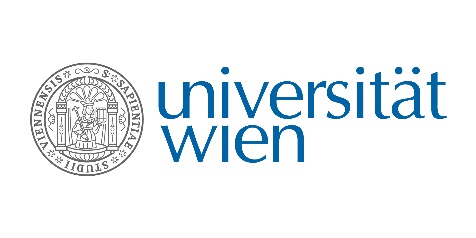 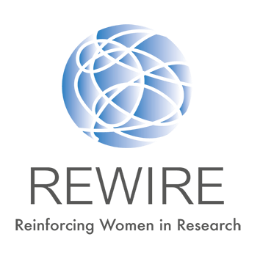 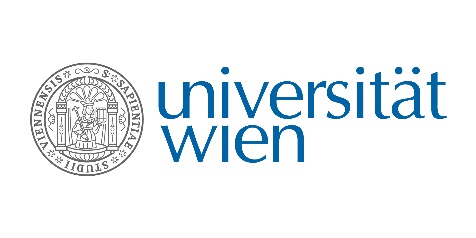 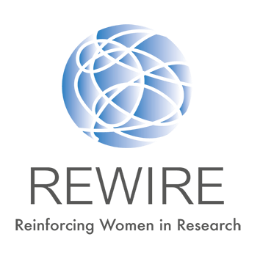 REWIRE ( Reinforcing Women in Research)Postdoctoral Fellowship Programme for Female ResearchersSecond Call for ApplicationsAll text in italics can be removed from the application form. 	SummaryThis section should provide a maximum of 1 page summary of the research proposal you outline in 1. Proposed Research Project, describing in particular:the specific goal(s) and ground-breaking nature of the proposed workthe expected scientific impact, and where relevant societal impact, of the proposed work1. Proposed Research Project (max. 5 pages)1.1. Objectives and approachDescribe the objectives, goals and perspectives of the proposed research project. 1.2. Progress beyond the state of the artDescribe how your proposed research project compares with, and represents a step beyond the state of the art. Describe the novelty, originality and ground-breaking nature of the project. 1.3. Methodology and associated work plan, including risk management planDescribe the methodology and present the work plan as follows:Provide a compact description of the work plan and methods, potentially broken down into Work PackagesProvide a realistic time schedule of the planned workProvide a risk management plan1.4. Expected impactDescribe the expected impact of the project on research and potentially beyond. Describe the impact and benefit to the fellow’s career. Furthermore, describe shortly about the integration of the project in the respective research context of University of Vienna.Literature References (max. 1 page)2. Motivation statement (max. 1 page)Outline your motivation behind joining the chosen Mentor and his/her Department/Research Group at the University of Vienna. A short bio about the Mentor should be included. Outline your 5-year career plan. 3. EthicsFill in the Ethics Self-Assessment below. If you answer “yes” to any questions, please provide further information and fill in the page number. This section does not have a page limit. Proposal Title:Proposal Acronym:Keywords (4-6):Forename and Surname of the Applicant:Applicant’s ORCID iDDate of PhD award (or expected date):Name of Mentor and Host Department at the University of Vienna:Research Proposal Application Form(to be submitted along with other supporting documentation via the web-form. Further details can be found in the Guide for Applicants)Research Proposal Application Form(to be submitted along with other supporting documentation via the web-form. Further details can be found in the Guide for Applicants)   Summary (maximum 1 page)   1. Proposed Research Project (maximum 5 pages)   Literature References (maximum 1 page)   2 Motivation Statement (maximum 1 page)   3 Ethics (no page limit)   Summary (maximum 1 page)   1. Proposed Research Project (maximum 5 pages)   Literature References (maximum 1 page)   2 Motivation Statement (maximum 1 page)   3 Ethics (no page limit)Ethics Self-Assessment FormYesNoPage No.Human embryo/foetusesDoes your research involve Human Embryonic Stem Cells (hESCs)?Does your research involve the use of human embryos?Does your research involve the use of human foetal tissues / cells?HumansDoes your research involve human participants?Does your research involve physical interventions on the study participants?Human cells/tissuesDoes your research involve human cells or tissues (other than from Human Embryos/Foetuses, i.e. section 1)?Personal dataDoes your research involve personal data collection and/or processing?Does your research involve further processing of previously collected personal data (secondary use)?AnimalsDoes your research involve animals?Third Countries In case non-EU countries are involved, do the research related activities undertaken in these countries raise potential ethics issues?Do you plan to use local resources (e.g. animal and/or human tissue samples, genetic material, live animals, human remains, materials of historical value, endangered fauna or flora samples, etc.)?Do you plan to import any material - including personal data - from non-EU countries into the EU?In case your research involves low and/or lower middle income countries, are any benefits-sharing actions planned?Could the situation in the country put the individuals taking part in the research at risk?Environment and Health and SafetyDoes your research involve the use of elements that may cause harm to the environment, to animals or plants?Does your research deal with endangered fauna and/or flora and/or protected areas?Does your research involve the use of elements that may cause harm to humans, including research staff?Dual useDoes your research involve dual-use items in the sense of Regulation 428/2009, or other items for which an authorisation is required?Exclusive focus on civil applicationsCould your research raise concerns regarding the exclusive focus on civil applications?MisuseDoes your research have the potential for misuse of research results?Other ethics issuesAre there any other ethics issues that should be taken into consideration? Please specifyI confirm that I have taken into account all ethics issues described above and that if any ethics issues apply, I will provide further explanation below.